ПРОЕКТ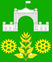 АДМИНИСТРАЦИЯ ВИМОВСКОГО СЕЛЬСКОГОПОСЕЛЕНИЯ УСТЬ-ЛАБИНСКОГО  РАЙОНА П О С Т А Н О В Л Е Н И Еот ___________ 2022 года				                                   № поселок ВимовецОб утверждении Порядка информирования населения об установке на автомобильных дорогах общего пользования местного значения Вимовского сельского поселения Усть-Лабинского района дорожных знаков или нанесении разметки, запрещающих въезд всех транспортных средств в данном направлении, остановку или стоянку транспортных средств, либо обозначающих дорогу или проезжую часть с односторонним движением, либо выезд на такую дорогу или проезжую частьВ соответствии с федеральными законами от 10 декабря 1995 года № 196-ФЗ «О безопасности дорожного движения», от 06 октября 2003 года № 131 -ФЗ «Об общих принципах организации местного самоуправления в Российской Федерации», от 08 ноября 2007 года № 257-ФЗ «Об автомобильных дорогах и о дорожной деятельности в Российской Федерации и о внесении изменений в отдельные законодательные акты Российской Федерации», постановлением Правительства Российской Федерации от 23 октября 1993 года № 1090 «О Правилах дорожного движения», постановляю:1. Утвердить Порядок информирования населения об установке на автомобильных дорогах общего пользования местного значения Вмовскогосельского поселения Усть-Лабинского района дорожных знаков или нанесении разметки, запрещающих въезд всех транспортных средств в данном направлении, остановку или стоянку транспортных средств, либо обозначающих дорогу или проезжую часть с односторонним движением, либо выезд на такую дорогу или проезжую часть согласно приложению к настоящему постановлению.2. Главному специалисту общего отдела администрации Вимовского сельского поселения Усть-Лабинского района (Котова) обнародовать настоящее постановление и разместить на официальном сайте Вимовского сельского поселения Усть-Лабинского района в сети «Интернет».3. Контроль за исполнением настоящего постановления возложить на главу Вимовского сельского поселения Усть-Лабинского района              А.В. Таранову.4. Постановление вступает в силу со дня его официального обнародования.ГлаваВимовского сельского поселенияУсть-Лабинского района						А.В. ТарановаПриложениеУтвержденопостановлением администрацииВимовского сельского поселенияУсть-Лабинского районаот ______ 2022 года №____Порядок информирования населения об установке на автомобильных дорогах общего пользования местного значения Вимовского сельского поселения Усть-Лабинского района дорожных знаков или нанесении разметки, запрещающих въезд всех транспортных средств в данном направлении, остановку или стоянку транспортных средств, либо обозначающих дорогу или проезжую часть с односторонним движением, либо выезд на такую дорогу или проезжую часть1. Порядок информирования населения об установке на автомобильных дорогах общего пользования местного значения Вимовского сельского поселения Усть-Лабинского района дорожных знаков или нанесении разметки, запрещающих въезд всех транспортных средств в данном направлении, остановку или стоянку транспортных средств либо обозначающих дорогу или проезжую часть с односторонним движением либо выезд на такую дорогу или проезжую часть разработан на основании Федерального закона от 06 октября 2003 года № 131-ФЗ «Об общих принципах организации местного самоуправления в Российской Федерации», а также в целях реализации части 3 статьи 21 Федерального закона от 10 декабря 1995 года № 196-ФЗ «О безопасности дорожного движения».2. Задачами настоящего Порядка являются: охрана жизни, здоровья и имущества граждан, защита их прав и законных интересов, а также защита интересов общества путем предупреждения дорожно-транспортных происшествий, снижения тяжести их последствий на автомобильных дорогах общего пользования местного значения в границах населенных пунктов Вимовского сельского поселения Усть-Лабинского района.3. Не позднее чем за 20 дней до установки дорожного знака или нанесения дорожной разметки, выполняющей функции этого знака, на автомобильных дорогах общего пользования местного значения, а именно: запрещающих въезд всех транспортных средств в данном направлении (знак 3.1), остановку или стоянку транспортных средств (знаки 3.27 - 3.30), либо обозначающих дорогу или проезжую часть с односторонним движением либо выезд на такую дорогу или проезжую часть (знаки 5.5, 5.7.1, 5.7.2), установленных Правилами дорожного движения и ГОСТ Р 52289-2019 «Национальный стандарт Российской Федерации. Технические средства организации дорожного движения. Правила применения дорожных знаков, разметки, светофоров, дорожных ограждений и направляющих устройств», население Вимовского сельского поселения информируется о введении соответствующего запрета и (или) об изменении схемы организации дорожного движения на автомобильных дорогах общего пользования местного значения, а также о причинах принятия такого решения.4. Информирование осуществляется в установленные пунктом настоящего Порядка сроки посредством:- размещения информации на официальном сайте Вимовского сельского поселения Усть-Лабинского района в информационно-телекоммуникационной сети «Интернет» в разделе «Новости» (далее - сайт);- размещения информации на информационных табло (стендах) общедоступных местах, непосредственно на дороге вблизи от места установки соответствующих дорожных знаков или нанесения разметки, опубликования информации в районной газете «Сельская Новь».5. В качестве дополнительных источников информирования могут использоваться социальные сети.6. Ответственным за своевременную подготовку и соблюдение сроков размещения информации на сайте, ее достоверность является общий отдел администрации Вимовского сельского поселения Усть-Лабинского района.ГлаваВимовского сельского поселенияУсть-Лабинского района						А.В. Таранова